ПОСТАНОВЛЕНИЕ     27 июля 2011 года                       г. Брянск                                 14/2О внесении изменений в постановление Избирательной комиссии Брянской области от 14 января 2011 года № 1162/134 «О создании Рабочей группы по установлению результатов учета объема эфирного времени, затраченного в течение одного календарного месяца на освещение деятельности политических партий, представленных в Брянской областной Думе» по составу Рабочей группы.	В связи с истечением полномочий Избирательной комиссии Брянской области состава 2007-2011 года и в  соответствии с пунктом 3 статьи 5 Закона Брянской области от 3 июля 2010 года № 55-З «О гарантиях равенства политических партий, представленных в Брянской областной Думе, при освещении их деятельности региональными телеканалом и радиоканалом» Избирательная комиссия Брянской области 	Постановляет:1. Внести изменения в постановление Избирательной комиссии Брянской области от 14 января 2011 года № 1162/134 «О создании Рабочей группы по установлению результатов учета объема эфирного времени, затраченного в течение одного календарного месяца на освещение деятельности политических партий, представленных в Брянской областной Думе» по составу Рабочей группы. Вывести из состава Рабочей группы по установлению результатов учета объема эфирного времени, затраченного в течение одного календарного месяца на освещение деятельности политических партий, представленных в Брянской областной Думе, Дзех Татьяну Петровну, Кожурина Григория Владимировича, Шустерова Дмитрия Михайловича.	2. Ввести в состав Рабочей группы по установлению результатов учета объема эфирного времени, затраченного в течение одного календарного месяца на освещение деятельности политических партий, представленных в Брянской областной Думе, члена Избирательной комиссии Брянской области  от Всероссийской политической партии «ЕДИНАЯ РОССИЯ» Хлиманкова Александра Анатольевича,   члена Избирательной комиссии Брянской области  от Политической партии СПРАВЕДЛИВАЯ РОССИЯ Потемкину Светлану Петровну, члена Избирательной комиссии Брянской области  от Политической партии «Либерально-демократическая партия России» Лебедкина Александра Геннадьевича, члена Избирательной комиссии Брянской области Анищенко Галину Николаевну – заместителем руководителя.3. Опубликовать настоящее постановление в информационно-аналитическом бюллетене администрации Брянской области «Официальная Брянщина» и разместить в сети Интернет на сайте Избирательной комиссии Брянской области.Председатель комиссии                                                          И.В. КаплуновСекретарь комиссии                                                                Г.А.БуяноваСостав Рабочей группыпо установлению результатов учетаобъема эфирного времени, затраченного в течение одного календарногомесяца на освещение деятельности политических партий, представленных в Брянской областной ДумеРуководитель Рабочей группыЗаместитель руководителяЧлены рабочей группы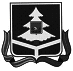 ИЗБИРАТЕЛЬНАЯ КОМИССИЯ БРЯНСКОЙ ОБЛАСТИПрояненков Владимир Дмитриевичзаместитель председателя Избирательной комиссии Брянской областиАнищенкоГалина Николаевначлен Избирательной комиссии Брянской областиХлиманковАлександр Анатольевиччлен Избирательной комиссии Брянской области  от Всероссийской политической партии                                                «ЕДИНАЯ РОССИЯ»Филиппов Виктор Михайловиччлен Избирательной комиссии Брянской области от Политической партии «Коммунистическая партия                                                   Российской Федерации»Потемкина Светлана Петровначлен Избирательной комиссии Брянской области от Политической партии СПРАВЕДЛИВАЯ РОССИЯЛебедкин Александр Геннадьевиччлен Избирательной комиссии Брянской области от Политической партии «Либерально-демократическая партия России»Кузькин Владимир Степановичначальник информационно-аналитического отдела                                                 Брянской областной Думы (по согласованию)Лазаренко Дмитрий Владимировичначальник отдела по связям с политическими партиями, общественными организациями,                                                    объединениями и движениями информационно- аналитического управления администрации                                                    Брянской области (по согласованию)Нужный Владимир Николаевиччлен Общественной палаты Брянской области, членПрезидиума Общественной палаты Брянской области,председатель комиссии Общественной палаты Брянской области по вопросам взаимодействия с органами правопорядка, судебно-правовой системы  иобщественного контроля за соблюдением прав граждан (по согласованию)Головин Алексей ПетровичЗаместитель директора ГАУ БО «Десна»(Телеканал «Брянская Губерния») (по согласованию)